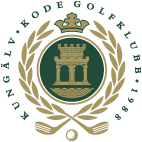 Kallelse till Vårmötet den 11 april 2018Vårmötet hålls Onsdagen den 11 april  kl. 18.00 i klubbhusetProgram:17.30  Klubben bjuder på fika18.00  Årsmöte(vårmöte) med stadgeenliga ärendenMotioner till vårmötet skall vara styrelsen skriftligt till tillhanda senast den 29 marsI enlighet med stadgarna finns föredragningslista, verksamhetsberättelse och årsredovisning/revisionsberättelse samt eventuella handlingar tillgängliga senast en vecka före årsmötet och kan erhållas per mail efter kontakt med styrelsen.StyrelsenKungälv-Kode GK